REQUERIMENTO Nº 1214/2018 Requer informações quanto ao agendamento de uma data, junto a Secretaria Municipal de Fazenda, da Prefeitura Municipal, do município de Santa Bárbara d Oeste.Senhor Presidente,Senhores Vereadores, CONSIDERANDO que o Poder Legislativo Municipal, através de seus membros legalmente eleitos pela população, tem como uma de suas atribuições fiscalizarem o Poder Executivo Municipal no âmbito de seus atos, e ainda que o Poder Legislativo ocupa papel preponderante no controle e fiscalização dos negócios municipais;  CONSIDERANDO que, este vereador no dia 28 de junho de 2018, esteve protocolando o documento sob o número 20196/2018, no setor de protocolo da Prefeitura Municipal requerendo agendamento de uma data junto a Secretaria Municipal de Fazenda, para analise das guias de recolhimento do INSS, como também relatório de encargos dos servidores públicos municipais do mês janeiro de 2013 até mês de maio de 2018, e guias de recolhimento do FGTS do mês janeiro de 2013 até mês de dezembro de 2016, porem como não obtive uma resposta quanto ao atendimento do protocolo 20196/2018, no dia 03 de agosto de 2018 este vereador abriu outro protocolo sob o nº 23820/2018, solicitando tal agendamento, o qual até o momento aguardo resposta e agendamento de uma data.                        CONSIDERANDO que, já se passado mais de 02 (dois) meses, da abertura do primeiro protocolo, não obtivemos retorno da Administração Publica Municipal de uma possível data agendada.CONSIDERANDO por fim que é preciso ter transparência nos atos da Administração Pública, assim, é primordial dar ciência ao cidadão para que este obtenha as informações necessárias;REQUEIRO que, nos termos do Art. 10, Inciso X, da Lei Orgânica do município de Santa Bárbara d’Oeste, combinado com o Art. 63, Inciso IX, do mesmo diploma legal, seja oficiado o Excelentíssimo Senhor Prefeito Municipal para que encaminhe a esta Casa de Leis as seguintes informações: 1º) A Administração Publica Municipal teve conhecimento dos protocolos sob o nº 20196/2018 e nº 23820/2018, os quais solicitamos agendamento de uma data junto a Secretaria Municipal de Fazenda? 2º) Sendo a resposta positiva por qual motivo até a presente data não foi realizado o agendamento de uma possível data? 3º) É possível realizar o agendamento de uma data junto a Secretaria Municipal de Fazenda? Qual data?  4º) Outras informações que julgar relevantes.Plenário “Dr. Tancredo Neves”, em 11 de setembro de 2018.JESUS VENDEDOR-Vereador / Vice Presidente-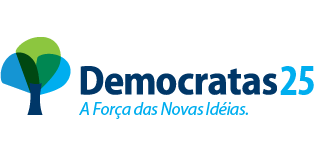 